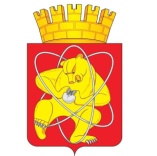 Городской округ«Закрытое административно – территориальное образование  Железногорск Красноярского края»АДМИНИСТРАЦИЯ ЗАТО г. ЖЕЛЕЗНОГОРСКПОСТАНОВЛЕНИЕ     08.12. 2022                                                                                                                                                  159 зг. ЖелезногорскО проведении аукциона на право заключения договора аренды земельного участка с кадастровым номером 24:58:0303031:235 для индивидуального жилищного строительства В соответствии со ст. ст. 11, 39.8, 39.11, 39.12, 39.18 Земельного кодекса Российской Федерации, Федеральным законом от 06.10.2003 № 131-ФЗ                  «Об общих принципах организации местного самоуправления в Российской Федерации», на основании  ст. ст. 37, 38, 42 Устава ЗАТО Железногорск, принимая во внимание отчет оценщика Романченко Екатерины Владимировны – члена Ассоциации «Русское общество оценщиков» (свидетельство о членстве в саморегулируемой организации оценщиков № 0001458) № 3317/11/2022 «Об оценке рыночной стоимости начальной цены (размер арендной платы в год) на право заключения договора аренды земельного участка, расположенного по адресу: Российская Федерация, Красноярский край, городской округ ЗАТО город Железногорск, г. Железногорск, ул. Горького, земельный участок № 52/2», ПОСТАНОВЛЯЮ:   1. Провести аукцион на право заключения договора аренды земельного участка с кадастровым номером 24:58:0303031:235, общая площадь 1319 кв. м., категория земель – земли населенных пунктов, вид разрешенного использования – для индивидуального жилищного строительства (2.1), находящегося по адресу: Российская Федерация, Красноярский край, городской округ ЗАТО город Железногорск, г. Железногорск, ул. Горького, земельный участок № 52/2, для индивидуального жилищного строительства.2. Установить:2.1. Дату проведения аукциона 30 января 2023 года. 2.2. Начальную цену предмета аукциона (начальный размер арендной платы в год) – 304 356 (Триста четыре тысячи триста пятьдесят шесть) рублей 00 копеек.2.3. «Шаг аукциона» – 9 130 (Девять тысяч сто тридцать) рублей 00 копеек.  2.4. Задаток для участия в аукционе составляет пятьдесят процентов начальной цены предмета аукциона – 152 178 (Сто пятьдесят две тысячи сто семьдесят восемь) рублей 00 копеек.2.5. Срок аренды земельного участка – 20 (двадцать) лет.  3. Муниципальному казенному учреждению «Управление имуществом, землепользования и землеустройства» (Е.Я. Сивчук):3.1. Подготовить Извещение о проведении аукциона в соответствии                   с требованиями действующего законодательства. 3.2. Опубликовать Извещение о проведении аукциона в газете «Город и горожане»,  разместить на официальном сайте Администрации ЗАТО                              г. Железногорск в информационно-телекоммуникационной сети «Интернет» для размещения официальной информации органов местного самоуправления ЗАТО                                 г. Железногорск www.admk26.ru, а также на официальном сайте Российской Федерации в информационно-телекоммуникационной сети «Интернет» для размещения информации о проведении торгов www.torgi.gov.ru не менее чем за тридцать дней до дня проведения аукциона.3.3. Провести аукцион в порядке, установленном действующим законодательством.4. Отделу общественных связей Администрации ЗАТО г. Железногорск (И.С. Архипова) разместить настоящее постановление на официальном сайте Администрации ЗАТО г. Железногорск в информационно-телекоммуникационной сети «Интернет».5. Контроль над исполнением настоящего постановления оставляю за собой.6. Настоящее постановление вступает в силу с момента его подписания.    Глава ЗАТО г. Железногорск  						         И.Г. Куксин